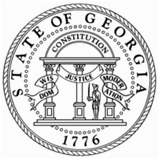 CHARTER ADVISORY COMMITTEE MEETINGMicrosoft Teams MeetingJune 12, 2020 • 10:00 a.m.MINUTESCharter Advisory Committee (CAC) Chair Mark Whitlock called the meeting to order at 10:04 a.m.Mr. Whitlock was present. CAC members David Moeller, Irene Munn, and Barry Lollis were also present.  Georgia Department of Education (GaDOE or Department) staff present included Associate State Superintendent for District Flexibility, Charter Schools, Policy, and Governmental Affairs Louis J. Erste; District Flexibility and Charter Schools (DFCS) Director Allen Mueller; DFCS Staff Attorney Yoshana Hill; Flexibility and External Affairs Manager Kerry Pritchard; and Federal Programs Senior Manager Carly Ambler.Charter System Foundation (CSF) staff present were Executive Director Dan Weber, along with Pam Talmadge and charter system consultants Dr. Lynn Plunkett, Dr. Sherrie Gibney-Sherman, and Dr. Emily Lembeck.State Charter Schools Commission staff present was Executive Director Lauren Holcomb.Mr. Whitlock requested and received a motion from Ms. Munn to approve the agenda.  Mr. Lollis seconded the motion, which was approved unanimously.  Mr. Whitlock requested and received a revised motion from Ms. Munn to approve the minutes from April 9 and the revised minutes from May 11 to reflect Mr. Lollis’s attendance.  Mr. Lollis seconded the motion, which was approved unanimously.  Mr. Whitlock requested, and Ms. Ambler provided, an update on the Consolidation of Funds Initiative. Mr. Whitlock requested, and Mr. Mueller provided, an overview on the upcoming charter renewals based on the Pipeline Report.  CAC members asked questions and discussion ensued.Mr. Whitlock requested, and Ms. Holcomb provided, an update from the State Charter Schools Commission regarding new state charter schools.  CAC members asked questions and discussion ensued.Mr. Whitlock requested, and Dr. Plunkett, Dr. Gibney Sherman, and Dr. Lembeck provided, updates on the support to existing charter systems and smaller districts.  CAC members asked questions, provided feedback, and discussion ensued.The Charter Advisory Committee asked questions regarding the 2020 Legislative Session and discussion ensued. Mr. Whitlock requested, and Mr. Weber and Ms. Talmadge provided, an update on the Charter System Foundation’s current support of charter districts.Mr. Whitlock requested and received a motion from Mr. Lollis to adjourn the meeting.  Ms. Munn seconded the motion, which was approved unanimously.  Mr. Whitlock adjourned the meeting at 10:42 a.m.